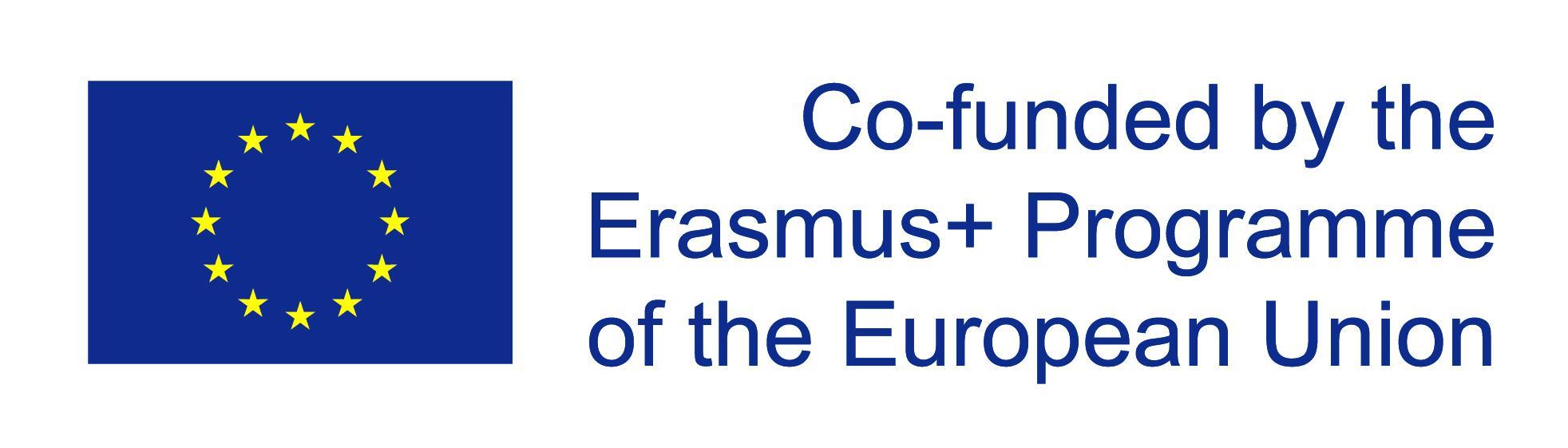 Project title: Creating a travel schedule for a trip to SydneyMain topic(s)Australia, travelling, finding information. Based on exercise in “Karapalo et al, 2015. Insights 2. Kustannusosakeyhtiö Otava”, pp. 70-71.Students will work together in groups of 3-5 to create a travel schedule containing pictures and text with information on flight schedules and prices, accommodation, means of getting around Sydney, different sights and places of interest.Subjects includedEnglishDurationThree 75 min lessons, homework in between the lessonsGroup of students (age, level, …)1st year students (age 16, level B1-B2)Main goal(s) and objectivesLearning where to find information, how to process it and share it with others.How to organize team work (dividing tasks, assigning roles, creating shared documents/folders for the data).How to assess the quality of individual effort and team work, including the end product.ActivitiesStep 1, individual tasks: students will be assigned different roles (finding out about travelling to Australia; finding out about where and how to book accommodation for the trip; finding out about sights in Sydney; finding out about places of interest near Sydney) and they will carry out information seeking and gathering.Step 2, group work: students will share their work with their group and create a PowerPoint or Adobe Spark presentation displaying their travel schedule. This will then be presented to the rest of the group. Afterwards the students will evaluate their team’s work, product and their individual effortResourcesGoogle Classroom will serve as the working platform. Information will be obtained from various resource sites (info pages on Australian tourist attractions; sites comparing flight prices; Booking.com or Trivago for accommodation).Project product(s)PowerPoint presentation or an Adobe Spark presentation, ca. 5 slides; pictures and text with information on flight schedules and prices, accommodation, means of getting around Sydney, different sights and places of interest; bibliography. General tips